Извещение о проведении аукциона по продаже земельного участка, находящегося в муниципальной собственности, кадастровый номер: 04:05:010204:1066Глава МО «Чепошское сельское поселение»                                   Л. И. ПрадедРЕСПУБЛИКА АЛТАЙАДМИНИСТРАЦИЯЧЕПОШСКОГО СЕЛЬСКОГО ПОСЕЛЕНИЯ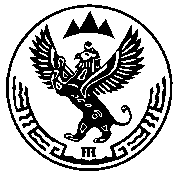 АЛТАЙ РЕСПУБЛИКАЧЕПОШ JУРТJЕЕЗЕНИНГ JУРТТАГЫАДМИНИСТРАЦИЯЗЫ                     649231, с.Чепош, ул.Кучияк, 56,                     Россия, Республика Алтай                    Тел/факс 8-388-41-29-4-43                    Тел. 8-388-41-29-4-45             E-mail: cheposh@mail.ruИНН 0410000660, КПП 041001001, р/с 40204810500000000072 в ГРКЦ НБ Республики Алтай Банка России г. Горно-Алтайск БИК 048405001, ОКПО 01688300№ п/пНаименование пунктаСведения1Организатор аукционаАдминистрация Чепошского сельского поселения1Адрес организатора аукциона649231, с.Чепош, ул.Кучияк, 56, Россия, Республика Алтай1почтовый адрес организатора аукциона649231, с.Чепош, ул.Кучияк, 56, Россия, Республика Алтай1адрес электронной почты организатора аукционаcheposh@mail.ru1номер контактного телефона организатора аукциона8-388-41-29-4-43 (факс)8-388-41-29-4-451ИНН/ КПП организатора0410000660/ 0410010012Сведения о местоположении (адресе)  земельного участка, описание земельного участкаРеспублика Алтай, Чемальский район, п. Усть-Сема2площадь  (кв.м)11502кадастровый номер04:05:010204:10662категория земельземли населенных пунктов2Вид собственности муниципальная2Ограничения в использованииотсутствуют3Вид разрешенного использования земельного участкадля индивидуального жилищного строительства4Реквизиты решения уполномоченного органа о проведении аукционаРаспоряжение о проведении аукциона по продаже земельного участка № 5 от «26» марта 2019 года5Дата начала приема заявок«11» апреля 2019 года6Дата окончания приема заявок«15» мая 2019 года7Форма  торгов Аукцион, открытый по составу участников8Предмет аукционаПраво заключения договора купли-продажи земельного участка9Начальная цена предмета аукциона (кадастровая стоимость)  323 529,50 руб.10Шаг аукциона3 % от начальной цены предмета аукциона – 9 705,88 руб.11Размер задатка 20 % от начальной цены предмета аукциона – 64 705,90 руб.11Порядок внесения и возврата задатка, банковские реквизиты счета для перечисления задаткаЗадаток вносится заявителями  до  срока окончания приема заявок на участие в аукционе 15 мая 2019 года включительно.Реквизиты счета для перечисления задатка:Получатель: Сельская администрация Чепошского сельского поселенияИНН 0410000660КПП 041001001ОКПО 01688300Банк получателя: Отделение НБ Республики Алтай г. Горно-АлтайскаБИК банка получателя: 048405001счет получателя: 4020481050000000072л/с 04773004990Назначение платежа: задаток для участия в аукционе по продаже земельного участка.Предоставление участниками аукциона документов, подтверждающих внесение задатка, признается заключением соглашения о задатке.Задатки возвращаются участникам аукциона, не победившим в нем, в течение 3 рабочих дней  со дня подписания протокола о результатах аукциона.12Форма заявки на участие в аукционе, порядок ее приема, адрес места приема заявкиИзвещение о проведении аукциона, форма заявки на участие в аукционе, размещены на сайтах www.torgi.gov.ru, www.cheposh.ru. Заявки на участие в аукционе предоставляются по адресу: актовый зал, 649231, с.Чепош, ул.Кучияк, 56, Россия, Республика Алтай.Срок предоставления  заявок на участие в аукционе: с 08.00 час. 11.04.2019 г. до 16.00 час. 15.05.2019 г.    включительно.Для участия в аукционе заявители представляют в установленный срок следующие документы:1) заявка на участие в аукционе по установленной в извещении о проведении аукциона форме с указанием банковских реквизитов счета для возврата задатка;2) копии документов, удостоверяющих личность заявителя (для граждан);3) документы, подтверждающие внесение задатка.Представление документов, подтверждающих внесение задатка, признается заключением соглашения о задатке.13Место, дата и время рассмотрения заявок на участие в аукционе649231, с. Чепош, ул. Кучияк, 56, Россия, Республика Алтай, актовый зал16.00 часов 15.05.2019 года14Место, дата и время проведения аукционаАукцион состоится по адресу: 649231, с. Чепош, ул. Кучияк, 56, Россия, Республика Алтай, актовый зал14.00 часов 22.05.2019 года15Порядок проведения аукциона, порядок определения победителя аукционаАукцион проводится в соответствии с порядком, определенным Земельным кодексом РФ. Для участия в аукционе заявители представляют в установленный срок следующие документы:1) заявка на участие в аукционе по установленной в извещении о проведении аукциона форме с указанием банковских реквизитов счета для возврата задатка;2) копии документов, удостоверяющих личность заявителя (для граждан); 3) надлежащим образом заверенный перевод на русский язык документов о государственной регистрации юридического лица в соответствии с законодательством иностранного государства в случае, если заявителем является иностранное юридическое лицо;4) документы, подтверждающие внесение задатка.Представление документов, подтверждающих внесение задатка, признается заключением соглашения о задатке.Аукцион проводится путем повышения начальной цены предмета аукциона на «шаг аукциона».Победителем аукциона признается участник, предложивший наибольший размер ежегодной арендной платы.          Аукцион проводится в следующем порядке: а) аукцион ведет аукционист; б) аукцион начинается с оглашения аукционистом наименования, основных характеристик и начальной цены земельного участка, «шага аукциона» и порядка проведения аукциона; в) участникам аукциона выдаются пронумерованные билеты, которые они поднимают после оглашения аукционистом начальной цены и каждой очередной цены или в случае, если готовы купить земельный участок в соответствии с этой ценой; г) каждую последующую цену аукционист назначает путем увеличения текущей цены на «шаг аукциона». После объявления очередной цены аукционист называет номер билета участника аукциона, который первым поднял билет, и указывает на этого участника аукциона. Затем аукционист объявляет следующую цену в соответствии с «шагом аукциона»; д) при отсутствии участников аукциона, готовых купить земельный участок в соответствии с названной аукционистом ценой, аукционист повторяет эту цену 3 раза. Если после троекратного объявления очередной цены ни один из участников аукциона не поднял билет, аукцион завершается. Победителем аукциона признается тот участник аукциона, номер билета которого был назван аукционистом последним; е) по завершении аукциона аукционист объявляет о продаже земельного участка, называет цену проданного земельного участка и номер билета победителя аукциона16Проект договора купли-продажи земельного участкаС проектом договора аренды земельного участка можно ознакомиться у организатора аукциона и на сайтах www.torgi.gov.ru, www.cheposh.ru  в сети Интернет.17Технические условия (технологического присоединения) подключения к сетям инженерно-технического обеспеченияТехнические условия подключения (технологического присоединения) объектов к сетям инженерно-технического обеспечения ПАО «МРСК Сибири» - «Горно-Алтайские электрические сети» (от 15.11.2018 г. № 20.0400.2395.18). Для водоснабжения и водоотведения  необходимо строительство локального водозабора и локальных очистных сооружений.Категория надежности: третья.Класс напряжения электрических сетей, к которым осуществляется технологическое присоединение: 0,23 кВ.Максимальная мощность присоединяемых энергопринимающих устройств: 15 кВт.С техническими условиями подключения (технологичес-кого присоединения) можно ознакомиться у организатора аукциона.18Приложения к настоящему извещениюПроект договора купли-продажиФорма заявки на участие в аукционе